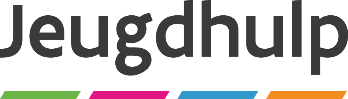 //////////////////////////////////////////////////////////////////////////////////////////////////////////////////////////////////FORMULIER Kandidaatstelling ’Innovatief project’//////////////////////////////////////////////////////////////////////////////////////////////////////////////////////////////////Vlaams Ministerie van Welzijn, Volksgezondheid, Gezin en ArmoedebestrijdingAgentschap Opgroeien Afdeling Voorzieningenbeleid JeugdhulpHallepoortlaan 27, 1060 BRUSSELTel. 02 553 14 64 E-mail: voorzieningenbeleid@opgroeien.be//////////////////////////////////////////////////////////////////////////////////////////////////////////////////////////////////Waar vindt u meer informatie over dit formulier?Cf. Memorie van toelichting  Professionelen | JeugdhulpVragen of opmerkingen?Als u vragen of opmerkingen heeft, kunt u bellen naar 02 533 14 68of mailen naar bram.antheunis@opgroeien.beVoor meer informatie over Jeugdhulp kunt u terecht op de website www.jeugdhulp.beAan wie bezorgt u dit formulier?Stuur dit ondertekende formulier met de bijbehorende bijlagen met beveiligde zending naar:Agentschap OpgroeienAfdeling Voorzieningenbeleid JeugdhulpHallepoortlaan 271060 BRUSSELEn per e-mail naar voorzieningenbeleid@opgroeien.be//////////////////////////////////////////////////////////////////////////////////////////////////////////////////////////////////GEGEVENS VAN DE INITIATIEFNEMER//////////////////////////////////////////////////////////////////////////1. Vul de gegevens van de inrichtende macht in		Naam	     		Juridisch statuut	     		Ondernemingsnummer	     		Rekeningnummer (IBAN)	     		Straat en nummer	     	Postnummer en gemeente	     		Contactpersoon	     		Telefoonnummer	     			e-mailadres		     	    Erkend/vergund door Vlaamse Gemeenschap	     AANVRAAG INNOVATIEF PROJECT////////////////////////////////////////////////////////////////////////Aanleiding van de aanvraag en wat is de relevantie voor de cliënt/ruimere doelgroep?DoelgroepINHOUDELIJKE UITWERKING INNOVATIEF PROJECT////////////////////////////////////////////////////////////////////////Modules die innovatief worden ingezet (impact op aantal begeleidingen en impact op personeel)Doelstellingen projectWijze van opvolgen en evalueren van het project (stuurgroep, tussentijdse evaluatie, indicatoren van het project?)Borging/eindproduct?Is het project extern overdraagbaar? (wijze van overdracht naar andere initiatiefnemers)Wijze waarop het project geïntegreerd kan worden in regulieren structuren.ANDERE ELEMENTEN IN HET KADER VAN HET INNOVATIEF PROJECT//////////////////////////////////////////////////////////////////////Is het project te situeren binnen de basisopdracht van voorzieningen?Is het project effectief innovatief?Heeft het project een tijdelijk karakter?Zijn er andere manieren om dit voorstel te realiseren?START- EN EINDDATUM VAN HET PROJECT//////////////////////////////////////////////////////////////////////BIJLAGEN////////////////////////////////////////////////////////////////////// Verslag van het overleg met de verwijzende instantiesONDERTEKENING DOOR DE INITIATIEFNEMER//////////////////////////////////////////////////////////////////////15. Vul de onderstaande verklaring in	  Ik bevestig dat alle gegevens in dit formulier naar waarheid zijn ingevuld.          datumdag      maand      jaar       handtekeningvoor- en achternaamfunctie